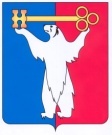 АДМИНИСТРАЦИЯ ГОРОДА НОРИЛЬСКАКРАСНОЯРСКОГО КРАЯРАСПОРЯЖЕНИЕ12.08.2019	г.Норильск	№ 4113Об отказе в изменении вида разрешенного использования земельного участка и объекта капитального строительстваРассмотрев заявление Общества с ограниченной ответственностью «Талнахский хлебзавод» (ИНН 2457073185, ОГРН 111122457000049, (адрес место нахождения): 663300, Красноярский край, город Норильск, улица 50 лет Октября, дом 16А), в соответствии с требованиями п. 3 ст. 37 Градостроительного кодекса Российской Федерации, решением Норильского городского Совета депутатов от 13.05.2008 
№ 11-239 «Об утверждении Положения о публичных слушаниях на территории муниципального образования город Норильск», на основании абзаца 5 подпункта 1 пункта 3.3.1 раздела 3 Главы 1 Части I Правил землепользования и застройки на территории муниципального образования город Норильск, утвержденными решением Норильского городского Совета депутатов от 10.11.2009 № 22-533, учитывая, что испрашиваемый вид разрешенного использования земельного участка и объекта капитального строительства не соответствует градостроительному регламенту, установленному для территориальной зоны объектов инженерной инфраструктуры - П-4,1.  Отказать в изменении вида разрешенного использования земельного участка с кадастровым номером 24:55:0402021:514 «Обслуживание автотранспорта» на «склады» и объекта капитального строительства «Здание гараж-стоянка №1 и №2, резервная ТП (трансформаторная подстанция)» на «склад», расположенного по адресу: Красноярский край, г. Норильск, район Центральный, ул. 50 лет Октября, д. 16Б.2.   Управлению по градостроительству и землепользованию Администрации города Норильска направить копию настоящего распоряжения в адрес Общества с ограниченной ответственностью «Талнахский хлебзавод» в течение пяти календарных дней с даты его издания.3. Опубликовать настоящее распоряжение в газете «Заполярная правда» и разместить его на официальном сайте муниципального образования город Норильск.4.  Контроль исполнения пункта 2 настоящего распоряжения возложить на заместителя Главы города Норильска по собственности и развитию предпринимательства.Глава города Норильска	                                                                               Р.В. Ахметчин